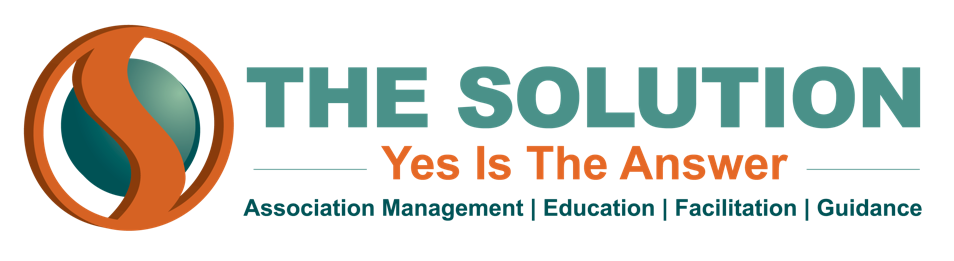 FINANCIAL ACCOUNTING MANAGEMENT 	Healthy finances are a crucial component of your organization’s success; your association needs to have clear-cut procedures in place to keep your finances in order and avoid any mistakes that could compromise your non-profit status.  Here are a few accounting tips to help your association accomplish its financial goals:Enter all your income and expenses and reconcile your accounts on a MONTHLY basis; this will help you catch any accounting discrepancies (improperly recorded payments, etc.) and clear them up quicklyRun a monthly Profit & Loss report and compare with your annual budgetHow do your planned and actual income/expenses compare?Are there budget changes needed for the remainder of the year?Use accounting software such as QuickBooks or Xero to reduce the potential for human errorIf possible, use a CRM that allows for direct billing and the ability to sync automatically with your accounting software; MemberZone, YourMembership and MemberClicks are good examplesPull frequent billing reports to see what members have/haven’t paid, catch automatic payments that failed to authorize, etc.Process payroll on a strict schedule; associations can be fined for missing payrollUnderstand direct deposit deadlinesIf you have paid staff members, have a procedure for submitting timesheets that is clear and easy to understand; you don’t want to have to scramble to meet payroll deadlines because employees have not submitted their hoursProcess tax payments in a timely manner